Cahier des charges pour le projet de changement d’ERP[Illustration]SommaireSommaire	2Préambule	3Objet du document	31	Description générale de la demande	41.1.	Contexte	42	Processus actuels	63	Description des fonctionnalités attendues	73.1	Fonctionnalités transverses	73.2	Finance et Comptabilité	83.3	CRM	83.4	Administration des ventes	83.5	Gestion des achats	83.6	Gestion des stocks	83.7	Gestion des projets	83.8	Ressources humaines	84	Modalités de mise en œuvre	95	Annexes	106	Glossaire	10PréambuleCe cahier des charges ainsi que les questions et les réponses constitueront les bases contractuelles de la relation avec le Prestataire. L'ensemble de ces documents sont la propriété de . Ils sont communiqués aux différents Prestataires consultés à titre confidentiel et ne peuvent être transmis ou communiqués à un tiers, par quelque moyen que ce soit, partiellement ou en totalité, sans les autorisations écrites de .Objet du documentCe document a pour objet de définir l’ensemble des contraintes que doit satisfaire le nouveau système d’information devant être déployé dans l’entreprise . L’objectif de ce document est double : Exprimer les besoins de L’entreprise dans une optique de choix de la solution. Créer un référentiel visant à faciliter la mise en œuvre avec l’intégrateur. L’approche est décrite selon les processus.Description générale de la demandeContexteL’ERP (ou Enterprise Ressource Planning) dans lequel vous allez investir est un système d’information qui va vous aider à gérer le fonctionnement opérationnel de  pendant les prochaines années. Il est donc important que vous expliquiez précisément le contexte dans lequel  réalise son activité. a été fondée en …………… par …………………………….. Elle évolue dans le domaine……………………… et est spécialisée dans ….Dans ce secteur d’activité,  est une entreprise naissante/ qui prend de plus en plus d’importance/etc.Elle commercialise ….Son offre s’adresse principalement aux particuliers / aux entreprises / aux associations / etc. Il s’agit de à compléter …Le chiffre d’affaires et les perspectives de développement de  à compléter …Organisation de l’entrepriseAu sein de  nous comptons actuellement :Vous pouvez rédiger une liste (telle que ci-dessous) des principaux services et fonctions concernés par l’ERP ou insérer ici directement votre organigramme.Un directeurUn service comptableDes ressources humainesLa fonction production et développementUn responsable marketing, l'administrateur des ventesLa fonction communicationUn responsable informatiqueEtc.Système d’information actuel et Volumétrie Actuellement, chez  nous utilisons les logiciels suivants :Xxxx pour le suivi commercialXxxx pour la comptabilité…De ces logiciels, il faudra prévoir la reprise des données : Clients / FournisseursProduits / services…L'entreprise compte actuellement près de … salariés dont … concernés par le futur ERP. Par fonction / service :Gestion comptable : …Ressources humaines : …Direction : …Etc.Le nombre actuel de salariés peut être amené à augmenter d'ici les … prochaines années d'environ …. personnes. Volumétrie des données :Nombre de clients :Nombre de fournisseurs :Nombre de factures clients / mois :Nombre de factures fournisseurs / mois :Nombre de produits au catalogue :Projet et objectifsExpliquer les raisons qui vous poussent à mettre en place un nouvel ERP : évolution de la situation de votre entreprise, état de votre système de gestion actuel… Exemple à personnaliser :Notre système d’information actuel ne remplit plus son rôle pour les raisons suivantes :Raison 1Raison 2Expliciter ensuite vos attentes vis-à-vis de cet outil.C’est pourquoi, nous souhaitons mettre en place un ERP afin de diminuer le temps de gestion administrative des dossiers de façon durable, etc.Le logiciel ERP doit permettre à la direction de prendre des décisions plus efficacement, faire économiser du temps dans la gestion des dossiers, etc.Périmètre général du projetLe nouvel ERP doit permettre de gérer la gestion des achatsla gestion des ventes, la gestion des stocks, la facturation, etc. Expliciter aussi ce qui ne fait pas partie du périmètre du projet. Par exemple si la comptabilité, la gestion RH ou de la paie sont externalisées…Processus actuelsLes processus entre services internes et/ou avec des acteurs extérieurs peuvent être représentés tels que : Il est possible de réaliser un logigramme avec draw.io.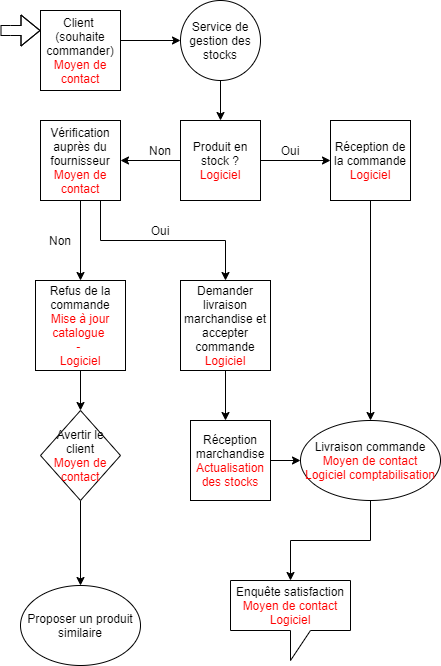 Description des fonctionnalités attenduesVeuillez trouver ci-après les fonctionnalités attendues pour chaque domaine fonctionnel du projet.Celles-ci sont également détaillées dans la grille Excel suivante qui servira de grille de réponse pour les Prestataires. 	Double cliquez sur le logo Excel ! Cette grille de fonctionnalités permettra de comparer les réponses des Prestataires plus facilement.Fonctionnalités transversesExport des données :Un export des données dans un format lisible sous Excel doit être possible pour toutes les données de l’application.Recherche avancée :L’ERP doit posséder des fonctionnalités de recherche avancées afin de pouvoir rechercher des données dans chaque écran selon des critères multiples et paramétrables.Gestion des droits : En fonction de son rôle et de ses responsabilités, chaque personne / groupe de personnes devra avoir un accès déterminé à certains écrans et certaines données.Celles-ci pourront alors être « modifiables », « uniquement consultables », « créables », « supprimables » et / ou « exportables par ces acteurs.Gestion documentaire :L’ERP doit permettre d’attacher, stocker et ranger des documents facilement dans chaque processus.Collaboratif :L’ERP doit proposer des fonctionnalités de collaboration (chat, messagerie…).Mobile :L’ERP doit être consultable de façon confortable sur tous les supports : ordinateur, tablette, smartphone.Finance et ComptabilitéDans ce chapitre et dans les suivants, lister les fonctionnalités pour chaque domaine fonctionnel. C’est l’ensemble de ces fonctionnalités que l’on retrouvera dans le fichier qui servira de fichier de réponse aux Prestataires.Détailler ces fonctionnalités en présentant leur objectif métier sans imposer une solution particulière aux prestataires. Structurer cette liste de fonctionnalités par bloc cohérent. Exemple pour la comptabilité : comptabilité générale ; comptabilité auxiliaire ; TVA ; recouvrement …CRMAdministration des ventesGestion des achatsGestion des stocksGestion des projetsRessources humainesModalités de mise en œuvreBudgetPour que le prestataire vous fasse une proposition adaptée à votre budget, il peut être intéressant de préciser un ordre de grandeur ou une fourchette. IL faut cependant noter que la grande majorité des entreprises ne mettent pas cette information dans le cahier des charges. Elle peut être communiquer oralement lors d’échanges avec le prestataire qui en ferait la demande. dispose d’un budget pour ce projet de l’ordre de :Modalité de réponse et Planning étudiera toutes les offres des Prestataires reçues jusqu’au ………Veuillez nous transmettre vos dossiers par mail (projet.erp@projet.com) ou par courrier à l’adresse suivante :À l’attention de Madame/Monsieur X1 rue du Projet,00 000 VILLEL’objectif est de mettre en service le nouvel ERP pour le date.Il est conseillé de composer des lots par niveaux de priorité d’utilisation du logiciel. Dans ce cas, précisez le contenu de ces lots et les échéances envisagées.Lot 1 : Lot 2 :Lot 3 : Le Prestataire renseignera la grille jointe avec la disponibilité de chaque fonctionnalité, son niveau de complexité et ses commentaires. Cela lui servira à établir sa proposition financière détaillée. Contraintes matériellesLe logiciel doit être utilisable avec n’importe quel ordinateur possédant une connexion internet et un navigateur à jour.AnnexesMerci de bien vouloir prendre en compte la liste suivante de documents que  met à disposition. Ils vous permettront de mieux comprendre nos besoins et objectifs.La liste des fonctionnalités attendues à remplirFacture typeDevis typeEtc.GlossaireXxxxxAuteur : Coordonnées :Référence du document : 20200921 PC-ALTER SI-IRIS INSTRUMENTS v1.0Version : Version 1.0Date dernière mise à jour : 08/06/2021	